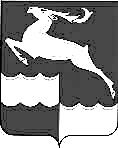 АДМИНИСТРАЦИЯ КЕЖЕМСКОГО РАЙОНАКРАСНОЯРСКОГО КРАЯПОСТАНОВЛЕНИЕ07.10.2021         		                    № 648-п			                  г. КодинскО внесении изменений в постановление Администрации Кежемского района от 15.10.2013 № 1194-п «Об утверждении муниципальной программы «Развитие образования Кежемского района» В соответствии с Распоряжением Правительства Красноярского края от 18.09.2020 № 670-р «О внедрении системы персонифицированного финансирования дополнительного образования детей в Красноярском крае», постановлением Администрации Кежемского района от 11.09.2013 № 1059-п «Об утверждении Порядка принятия решений о разработке муниципальных программ Кежемского района, их формировании и реализации», постановлением Администрации Кежемского района от 12.09.2013 №1065-п «Об утверждении Перечня муниципальных программ Кежемского района», решением Кежемского районного Совета депутатов от 18.12.2020 № 4-23 «О районном бюджете на 2021 год и плановый период 2022-2023 годов» руководствуясь ст.ст. 17, 18, 30.3, 32 Устава Кежемского района ПОСТАНОВЛЯЮ:1. Внести в постановление Администрации Кежемского района от 15.10.2013 № 1194-п «Об утверждении муниципальной программы «Развитие образования Кежемского района» (в редакции постановлений Администрации Кежемского района от 28.11.2014 № 1349-п, от 15.07.2015 № 659-п, от 18.05.2016 № 436-п, от 02.11.2017 № 844-п, от 24.05.2018 № 369-п, от 13.08.2018 № 561-п, от 13.03.2019 № 186-п, от 12.08.2019 № 572-п, от 18.12.2019 № 893-п, от 25.03.2020 № 180-п, от 19.10.2020 № 620-п, от 22.01.2021 № 27-п, от 05.02.2021 № 69-п, от 23.04.2021 № 279-п, от 04.08.2021 № 502-п) следующие изменения: 1.1.В приложении к постановлению:1.1.1. В графу 2 Паспорта муниципальной программы «Развитие образования Кежемского района»:в строке 9 после абзаца 4 добавить абзац 5 «доля детей в возрасте от 5 до 18 лет, использующих сертификаты дополнительного образования в 2021 году - 16% в 2022 – 2023 годах – 16%.1.1.2. В строке десятой пункта 1 паспорта муниципальной программы «Развитие образования Кежемского района»:в абзаце первом цифры «7547778,118» заменить цифрами «7548764,146»;в абзаце десятом цифры «884993,806» заменить цифрами «885979,834»; в абзаце двадцать первом цифры «3835823,149» заменить цифрами «3836542,549»;в абзаце двадцать девятом цифры «426867,118» заменить цифрами «427586,518»;в абзаце тридцать втором цифры «3436309,491» заменить цифрами «3436576,119»;в абзаце сорок цифры «418054,046» заменить цифрами «418320,674».1.2. В пункт 3 «Приоритеты и цели социально-экономического развития отрасли, описание основных целей и задач программы, прогноз развития отрасли»:после абзаца 3 добавить абзац 4 «В целях реализации мероприятий федерального проекта «Успех каждого ребенка» национального проекта «Образование», утвержденного протоколом президиума Совета при Президенте Российской Федерации по стратегическому развитию и национальным проектам от 3 сентября 2018г. № 10, в целях обеспечения равной доступности качественного дополнительного образования в Кежемском районе реализуется система персонифицированного финансирования дополнительного образования детей, подразумевающая предоставление детям сертификатов дополнительного образования. С целью обеспечения использования сертификатов дополнительного образования Муниципальное казенное учреждение «Управление образования Кежемского района», руководствуется региональными Правилами персонифицированного финансирования дополнительного образования детей и ежегодно принимает программу персонифицированного финансирования дополнительного образования детей в Кежемском районе».1.3. В пункте 9:цифры «7547778,118» заменить цифрами «7548764,146»;цифры «3835823,149» заменить цифрами «3836542,549»;цифры «3436309,491» заменить цифрами «3436576,119».1.4. В приложение № 1 к паспорту муниципальной программы «Развитие образования Кежемского района» Цель: создание в системе дошкольного, общего и дополнительного образования равных возможностей для современного качественного образования, позитивной социализации детей, сохранения и укрепления здоровья:После строки с пунктом 8 добавить строку:В Обеспечение поступательного развития районной системы дополнительного образования, в том числе  за счет разработки и реализации современных образовательных программ, дистанционных и сетевых форм их реализации:После строки с подпунктом 1.3.1. добавить строку:1.5. Приложение № 1 к муниципальной программе «Развитие образования Кежемского района» изложить согласно приложению 1 к настоящему постановлению.1.6. Приложение № 2 к муниципальной программе «Развитие образования Кежемского района» изложить согласно приложению 2 к настоящему постановлению.1.7. В Приложении № 3 к муниципальной программе «Развитие образования Кежемского района»:в графе 7 строке двенадцатой цифры «246371,609» заменить цифрами «246315,816»; в графе 7 строке семнадцатой цифры «226825,526» заменить цифрами «238669,688»;в графе 7 строке двадцать первой «31031,253» заменить цифрами «30856,414».1.8.  В графе 2 подпрограммы 1 приложение № 4 к муниципальной программе «Развитие образования Кежемского района»:строке пятой «Цель и задачи подпрограммы» после пункта 5 добавить пункт 6 «Обеспечение функционирования системы персонифицированного финансирования, обеспечивающей свободу выбора образовательных программ, равенство доступа к дополнительному образованию за счет средств бюджетов бюджетной системы, легкость и оперативность смены осваиваемых образовательных программ»;в строке шестой «Целевые индикаторы подпрограммы» после абзаца 8 добавить абзац 9 «Охват детей в возрасте от 5 до 18 лет, имеющих право на получение дополнительного образования в рамках системы персонифицированного финансирования в 2021 году не менее 16% в 2022-2023 годах- 16%».1.9. В строке восьмой пункта 1 Подпрограммы 1 Приложения № 4 к муниципальной программе «Развитие образования Кежемского района»:в абзаце втором цифры «7116541,718» заменить цифрами «7117527,746»;в абзаце тридцать третьем цифры «841967,635» заменить цифрами «842953,663»;в абзаце тридцать пятом цифры «426867,118» заменить цифрами «427586,518»;в абзаце тридцать шестом цифры «375027,875» заменить цифрами «375294,503».1.10. В раздел «Дополнительное образование детей» подпункта 2.2. «Основная цель, задачи и сроки выполнения подпрограммы, целевые индикаторы» пункта 2 «Основные разделы подпрограммы»:После пункта 5 добавить пункт 6 «Обеспечение функционирования системы персонифицированного финансирования, обеспечивающей свободу выбора образовательных программ, равенство доступа к дополнительному образованию за счет средств бюджетов бюджетной системы, легкость и оперативность смены осваиваемых образовательных программ».1.11. В приложение № 1 подпрограммы 1 «Развитие дошкольного, общего и дополнительного образования детей» Задача № 3. Обеспечить поступательное развитие районной системы дополнительного образования за счет разработки и реализации современных образовательных программ, дистанционных и сетевых форм их реализации:После строки с подпунктом 3.1. добавить строку:1.12. Приложение № 2 к подпрограмме 1 изложить согласно приложению 3 к настоящему постановлению.2. Постановление вступает в силу со дня, следующего за днем его официального опубликования в газете «Кежемский Вестник».Исполняющий полномочияГлавы района                                                                                    Р.Н. Мартыненко                Приложение 1к постановлению Администрации районаот 07.10.2021 № 648-пПриложение № 1к муниципальной программе«Развитие образования Кежемского района»Распределение планируемых расходов по отдельным мероприятиям программ, подпрограммам муниципальной программыПриложение 2к постановлению Администрации районаот 07.10.2021 № 648-пПриложение № 2к муниципальной программе«Развитие образования Кежемского района»Ресурсное обеспечение и прогнозная оценка расходов на реализацию целей муниципальной программы с учетом источников финансирования, в том числе по уровням бюджетной системыПриложение 3к постановлению Администрации районаот 07.10.2021 № 648-пПриложение № 2к подпрограмме 1«Развитие дошкольного, общего и дополнительного образования детей»Перечень мероприятий подпрограммы№ п/пЦель, целевые индикаторыЕд. изм.Источник информации2020 год2021 год2022 год2023 год9Доля детей в возрасте от 5 до 18 лет, использующих сертификаты дополнительного образования.%Федеральный проект «Успех каждого ребенка», национальный проект «Образование»0161616№ п/пЦель, целевые индикаторыЕд. изм.Источник информации2020 год2021 год2022 год2023 год1.3.2.Доля детей в возрасте от 5 до 18 лет, имеющих право на получение дополнительного образования в рамках системы персонифицированного финансирования в общей численности детей в возрасте от 5 до 18 лет.%Распоряжение Правительства Красноярского края от 18.09.2020 № 670-р «О внедрении системы персонифицированного финансирования дополнительного образования детей в Красноярском крае»0161616№ п/пЦель, целевые индикаторыЕд. изм.Источник информации2020 год2021 год2022 год2023 год3.2.Доля детей в возрасте от 5 до 18 лет, имеющих право на получение дополнительного образования в рамках системы персонифицированного финансирования в общей численности детей в возрасте от 5 до 18 лет.%Распоряжение Правительства Красноярского края от 18.09.2020 № 670-р «О внедрении системы персонифицированного финансирования дополнительного образования детей в Красноярском крае»0161616Статус (муниципальная программа, подпрограмма)Наименование программы, подпрограммыНаименование ГРБСКод бюджетной классификацииКод бюджетной классификацииКод бюджетной классификацииКод бюджетной классификацииСтатус (муниципальная программа, подпрограмма)Наименование программы, подпрограммыНаименование ГРБСГРБСРзПрЦСРВР202120222023Итого на периодМуниципальная программа«Развитие образования Кежемского района»всего расходное обязательство по программеХХХХ885 979,834851 942,461850 635,3292 588 557,624Муниципальная программа«Развитие образования Кежемского района»в том числе по ГРБС:Муниципальная программа«Развитие образования Кежемского района»Управление имущественных отношений Администрации Кежемского района903ХХХ0,0000,0003 678,5003 678,500Муниципальная программа«Развитие образования Кежемского района»Муниципальное казенное учреждение "Управление образования  Кежемского района"905ХХХ885 988,652851 942,461846 956,8292 584 887,942Подпрограмма 1«Развитие дошкольного, общего и дополнительного образования детей»всего расходное обязательство по программеХХХХ842 953,663809 070,469804 084,8372 456 108,969Подпрограмма 1«Развитие дошкольного, общего и дополнительного образования детей»в том числе по ГРБС:0,000Подпрограмма 1«Развитие дошкольного, общего и дополнительного образования детей»Муниципальное казенное учреждение "Управление образования  Кежемского района"905ХХХ842 953,663809 070,469804 084,8372 456 108,969Подпрограмма 2«Господдержка детей сирот, и детей оставшихся без попечения родителей»всего расходное обязательство по программеХХХХ0,0000,0003 678,5003 678,500Подпрограмма 2«Господдержка детей сирот, и детей оставшихся без попечения родителей»в том числе по ГРБС:Подпрограмма 2«Господдержка детей сирот, и детей оставшихся без попечения родителей»Муниципальное казенное учреждение "Управление образования  Кежемского района"905ХХХ0,0000,0000,000Подпрограмма 2«Господдержка детей сирот, и детей оставшихся без попечения родителей»Управление имущественных отношений Администрации Кежемского района903ХХХ0,0000,0003 678,5003 678,500Подпрограмма 3«Обеспечение реализации муниципальной программы и прочие мероприятия в области образования»всего расходное обязательство по программеХХХХ43 026,17142 871,99242 871,992128 770,155Подпрограмма 3«Обеспечение реализации муниципальной программы и прочие мероприятия в области образования»в том числе по ГРБС:0,000Подпрограмма 3«Обеспечение реализации муниципальной программы и прочие мероприятия в области образования»Муниципальное казенное учреждение "Управление образования  Кежемского района"905ХХХ43 034,98942 871,99242 871,992128 778,973СтатусНаименование муниципальной программы, подпрограммы муниципальной программыОтветственный исполнитель, соисполнителиОценка расходов (тыс. руб.), годы Оценка расходов (тыс. руб.), годы Оценка расходов (тыс. руб.), годы Оценка расходов (тыс. руб.), годы СтатусНаименование муниципальной программы, подпрограммы муниципальной программыОтветственный исполнитель, соисполнители2021 год2022 год2023 годИтого на периодМуниципальная программа«Развитие образования Кежемского района»Всего885 979,834851 942,461850 635,3292 588 557,624Муниципальная программа«Развитие образования Кежемского района»в том числе:Муниципальная программа«Развитие образования Кежемского района»федеральный бюджет 36 138,65237 774,48131 934,109105 847,242Муниципальная программа«Развитие образования Кежемского района»краевой бюджет427 586,518421 154,551425 687,7911 274 428,860Муниципальная программа«Развитие образования Кежемского района»внебюджетные источники3 933,9903 785,5003 785,50011 504,990Муниципальная программа«Развитие образования Кежемского района»бюджеты муниципальных образований418 320,674389 227,929389 227,9291 196 776,532Подпрограмма 1 «Развитие дошкольного, общего и дополнительного образования детей»Всего842 953,663809 070,469804 084,8372 456 108,969Подпрограмма 1 «Развитие дошкольного, общего и дополнительного образования детей»в том числе:Подпрограмма 1 «Развитие дошкольного, общего и дополнительного образования детей»федеральный бюджет 36 138,65237 774,48131 934,109105 847,242Подпрограмма 1 «Развитие дошкольного, общего и дополнительного образования детей»краевой бюджет427 586,518421 154,551422 009,2911 270 750,360Подпрограмма 1 «Развитие дошкольного, общего и дополнительного образования детей»внебюджетные источники3 933,9903 785,5003 785,50011 504,990Подпрограмма 1 «Развитие дошкольного, общего и дополнительного образования детей»бюджеты муниципальных образований375 294,503346 355,937346 355,9371 068 006,377Подпрограмма 2«Государственная поддержка детей сирот, и детей оставшихся без попечения родителей»Всего0,0000,0003 678,5003 678,500Подпрограмма 2«Государственная поддержка детей сирот, и детей оставшихся без попечения родителей»в том числе:Подпрограмма 2«Государственная поддержка детей сирот, и детей оставшихся без попечения родителей»федеральный бюджет 0,0000,0000,000Подпрограмма 2«Государственная поддержка детей сирот, и детей оставшихся без попечения родителей»краевой бюджет0,0000,0003 678,5003 678,500Подпрограмма 2«Государственная поддержка детей сирот, и детей оставшихся без попечения родителей»внебюджетные источники0,0000,0000,000Подпрограмма 2«Государственная поддержка детей сирот, и детей оставшихся без попечения родителей»бюджеты муниципальных образований0,0000,0000,000Подпрограмма 3«Обеспечение реализации муниципальной программы и прочие мероприятия в области образования»Всего43 026,17142 871,99242 871,992128 770,155Подпрограмма 3«Обеспечение реализации муниципальной программы и прочие мероприятия в области образования»в том числе:Подпрограмма 3«Обеспечение реализации муниципальной программы и прочие мероприятия в области образования»федеральный бюджет 0,0000,0000,000Подпрограмма 3«Обеспечение реализации муниципальной программы и прочие мероприятия в области образования»краевой бюджет0,0000,0000,000Подпрограмма 3«Обеспечение реализации муниципальной программы и прочие мероприятия в области образования»внебюджетные источники0,0000,0000,000Подпрограмма 3«Обеспечение реализации муниципальной программы и прочие мероприятия в области образования»бюджеты муниципальных образований43 026,17142 871,99242 871,992128 770,155№ п/пНаименование программы, подпрограммыГРБСКод бюджетной классификацииКод бюджетной классификацииКод бюджетной классификацииКод бюджетной классификацииКод бюджетной классификацииРасходы (тыс. руб.), годыРасходы (тыс. руб.), годыРасходы (тыс. руб.), годыРасходы (тыс. руб.), годыРасходы (тыс. руб.), годыРасходы (тыс. руб.), годыОжидаемый результат от реализации подпрограммного мероприятия (в натуральном выражении)Ожидаемый результат от реализации подпрограммного мероприятия (в натуральном выражении)№ п/пНаименование программы, подпрограммыГРБСГРБСРз ПрЦСРВРВР20202021202220232023Итого на периодИтого на периодМуниципальная программа «Развитие образования Кежемского района», подпрограмма 1 «Развитие дошкольного, общего и дополнительного образования детей» Муниципальная программа «Развитие образования Кежемского района», подпрограмма 1 «Развитие дошкольного, общего и дополнительного образования детей» Муниципальная программа «Развитие образования Кежемского района», подпрограмма 1 «Развитие дошкольного, общего и дополнительного образования детей» Муниципальная программа «Развитие образования Кежемского района», подпрограмма 1 «Развитие дошкольного, общего и дополнительного образования детей» Муниципальная программа «Развитие образования Кежемского района», подпрограмма 1 «Развитие дошкольного, общего и дополнительного образования детей» Муниципальная программа «Развитие образования Кежемского района», подпрограмма 1 «Развитие дошкольного, общего и дополнительного образования детей» Муниципальная программа «Развитие образования Кежемского района», подпрограмма 1 «Развитие дошкольного, общего и дополнительного образования детей» Муниципальная программа «Развитие образования Кежемского района», подпрограмма 1 «Развитие дошкольного, общего и дополнительного образования детей» Муниципальная программа «Развитие образования Кежемского района», подпрограмма 1 «Развитие дошкольного, общего и дополнительного образования детей» Муниципальная программа «Развитие образования Кежемского района», подпрограмма 1 «Развитие дошкольного, общего и дополнительного образования детей» Муниципальная программа «Развитие образования Кежемского района», подпрограмма 1 «Развитие дошкольного, общего и дополнительного образования детей» Муниципальная программа «Развитие образования Кежемского района», подпрограмма 1 «Развитие дошкольного, общего и дополнительного образования детей» Муниципальная программа «Развитие образования Кежемского района», подпрограмма 1 «Развитие дошкольного, общего и дополнительного образования детей» Муниципальная программа «Развитие образования Кежемского района», подпрограмма 1 «Развитие дошкольного, общего и дополнительного образования детей» Муниципальная программа «Развитие образования Кежемского района», подпрограмма 1 «Развитие дошкольного, общего и дополнительного образования детей» Муниципальная программа «Развитие образования Кежемского района», подпрограмма 1 «Развитие дошкольного, общего и дополнительного образования детей» Цель: создание в системе дошкольного, общего и дополнительного образования равных возможностей для современного качественного образования, позитивной социализации детей и оздоровления детей в летний периодЦель: создание в системе дошкольного, общего и дополнительного образования равных возможностей для современного качественного образования, позитивной социализации детей и оздоровления детей в летний периодЦель: создание в системе дошкольного, общего и дополнительного образования равных возможностей для современного качественного образования, позитивной социализации детей и оздоровления детей в летний периодЦель: создание в системе дошкольного, общего и дополнительного образования равных возможностей для современного качественного образования, позитивной социализации детей и оздоровления детей в летний периодЦель: создание в системе дошкольного, общего и дополнительного образования равных возможностей для современного качественного образования, позитивной социализации детей и оздоровления детей в летний периодЦель: создание в системе дошкольного, общего и дополнительного образования равных возможностей для современного качественного образования, позитивной социализации детей и оздоровления детей в летний периодЦель: создание в системе дошкольного, общего и дополнительного образования равных возможностей для современного качественного образования, позитивной социализации детей и оздоровления детей в летний периодЦель: создание в системе дошкольного, общего и дополнительного образования равных возможностей для современного качественного образования, позитивной социализации детей и оздоровления детей в летний периодЦель: создание в системе дошкольного, общего и дополнительного образования равных возможностей для современного качественного образования, позитивной социализации детей и оздоровления детей в летний периодЦель: создание в системе дошкольного, общего и дополнительного образования равных возможностей для современного качественного образования, позитивной социализации детей и оздоровления детей в летний периодЦель: создание в системе дошкольного, общего и дополнительного образования равных возможностей для современного качественного образования, позитивной социализации детей и оздоровления детей в летний периодЦель: создание в системе дошкольного, общего и дополнительного образования равных возможностей для современного качественного образования, позитивной социализации детей и оздоровления детей в летний периодЦель: создание в системе дошкольного, общего и дополнительного образования равных возможностей для современного качественного образования, позитивной социализации детей и оздоровления детей в летний периодЦель: создание в системе дошкольного, общего и дополнительного образования равных возможностей для современного качественного образования, позитивной социализации детей и оздоровления детей в летний периодЦель: создание в системе дошкольного, общего и дополнительного образования равных возможностей для современного качественного образования, позитивной социализации детей и оздоровления детей в летний периодЦель: создание в системе дошкольного, общего и дополнительного образования равных возможностей для современного качественного образования, позитивной социализации детей и оздоровления детей в летний периодЗадача № 1. Обеспечить доступность и качество дошкольного образования в соответствии с требованиями федерального государственного образовательного стандарта дошкольного образованияЗадача № 1. Обеспечить доступность и качество дошкольного образования в соответствии с требованиями федерального государственного образовательного стандарта дошкольного образованияЗадача № 1. Обеспечить доступность и качество дошкольного образования в соответствии с требованиями федерального государственного образовательного стандарта дошкольного образованияЗадача № 1. Обеспечить доступность и качество дошкольного образования в соответствии с требованиями федерального государственного образовательного стандарта дошкольного образованияЗадача № 1. Обеспечить доступность и качество дошкольного образования в соответствии с требованиями федерального государственного образовательного стандарта дошкольного образованияЗадача № 1. Обеспечить доступность и качество дошкольного образования в соответствии с требованиями федерального государственного образовательного стандарта дошкольного образованияЗадача № 1. Обеспечить доступность и качество дошкольного образования в соответствии с требованиями федерального государственного образовательного стандарта дошкольного образованияЗадача № 1. Обеспечить доступность и качество дошкольного образования в соответствии с требованиями федерального государственного образовательного стандарта дошкольного образованияЗадача № 1. Обеспечить доступность и качество дошкольного образования в соответствии с требованиями федерального государственного образовательного стандарта дошкольного образованияЗадача № 1. Обеспечить доступность и качество дошкольного образования в соответствии с требованиями федерального государственного образовательного стандарта дошкольного образованияЗадача № 1. Обеспечить доступность и качество дошкольного образования в соответствии с требованиями федерального государственного образовательного стандарта дошкольного образованияЗадача № 1. Обеспечить доступность и качество дошкольного образования в соответствии с требованиями федерального государственного образовательного стандарта дошкольного образованияЗадача № 1. Обеспечить доступность и качество дошкольного образования в соответствии с требованиями федерального государственного образовательного стандарта дошкольного образованияЗадача № 1. Обеспечить доступность и качество дошкольного образования в соответствии с требованиями федерального государственного образовательного стандарта дошкольного образованияЗадача № 1. Обеспечить доступность и качество дошкольного образования в соответствии с требованиями федерального государственного образовательного стандарта дошкольного образованияЗадача № 1. Обеспечить доступность и качество дошкольного образования в соответствии с требованиями федерального государственного образовательного стандарта дошкольного образования1.1.1.Субвенции бюджетам муниципальных образований на обеспечение государственных гарантий реализации прав на получение общедоступного и бесплатного дошкольного образования в муниципальных дошкольных образовательных организациях, общедоступного и бесплатного дошкольного образования в муниципальных общеобразовательных организациях, за исключением обеспечения деятельности административно-хозяйственного, учебно-вспомогательного персонала и иных категорий работников образовательных организаций, участвующих в реализации общеобразовательных программ в соответствии с федеральными государственными образовательными стандартами в рамках подпрограммы «Развитие дошкольного, общего и дополнительного образования детей» муниципальной программы «Развитие образования Кежемского района»МКУ УО Кежемского района90507 0101 1 0075880111, 112, 119, 244, 852,  611111, 112, 119, 244, 852,  611106 586,570110 383,880106 423,300106 423,300429 817,050429 817,0501047 ребенка получат услуги дошкольного образования в муниципальных образовательных организациях с 2020 по 2023 годы1047 ребенка получат услуги дошкольного образования в муниципальных образовательных организациях с 2020 по 2023 годы1.1.2.Субвенции бюджетам муниципальных образований на обеспечение государственных гарантий реализации прав на получение общедоступного и бесплатного дошкольного образования в муниципальных дошкольных образовательных организациях, общедоступного и бесплатного дошкольного образования в муниципальных общеобразовательных организациях в части обеспечения деятельности административно-хозяйственного, учебно-вспомогательного персонала и иных категорий работников образовательных организаций, участвующих в реализации общеобразовательных программ в соответствии с федеральными государственными образовательными стандартами  в рамках подпрограммы «Развитие дошкольного, общего и дополнительного образования детей» муниципальной программы  «Развитие образования Кежемского района»МКУ УО Кежемского района90507 0101 1 00 74080111, 112, 119, 244, 831, 852,  611 111, 112, 119, 244, 831, 852,  611 61 159,41264 600,000   63 250,400   63 250,400   252 260,212252 260,212обеспечение деятельности  муниципальных учреждений дошкольного образования: 2020-2023годах - 9 учреждений.обеспечение деятельности  муниципальных учреждений дошкольного образования: 2020-2023годах - 9 учреждений.1.1.3.Обеспечение деятельности (оказание услуг) подведомственных учреждений в рамках подпрограммы «Развитие дошкольного, общего и дополнительного образования детей» муниципальной программы «Развитие образования Кежемского района»МКУ УО Кежемского района90507 0101 1 00 00610111, 112, 119, 244, 611, 612, 851, 852, 853111, 112, 119, 244, 611, 612, 851, 852, 853101 919,840113 373,733103 984,087103 984,087423 261,747423 261,747обеспечение деятельности  муниципальных учреждений дошкольного образования: в 2019-8 учреждений,2020-2023 годах - 7 учреждений.обеспечение деятельности  муниципальных учреждений дошкольного образования: в 2019-8 учреждений,2020-2023 годах - 7 учреждений.1.1.4.Обеспечение деятельности (оказание услуг) подведомственных учреждений за счет средств от приносящей доход деятельности в рамках подпрограммы «Развитие дошкольного, общего и дополнительного образования детей» муниципальной программы «Развитие образования Кежемского района»МКУ УО Кежемского района90507 0101 1 00 08100112,244, 852, 853112,244, 852, 8531 825,8092 332,3512 397,2402 397,2408 952,6408 952,640полученные средства будут направлены на осуществление присмотра и ухода за детьми в муниципальных дошкольных образовательных учреждений (80% на приобретение продуктов питания, 20% на другие текущие расходы учреждений по хозяйственно-бытовому обслуживанию детей)полученные средства будут направлены на осуществление присмотра и ухода за детьми в муниципальных дошкольных образовательных учреждений (80% на приобретение продуктов питания, 20% на другие текущие расходы учреждений по хозяйственно-бытовому обслуживанию детей)1.1.5.Субвенции бюджетам муниципальных образований на обеспечение выделения денежных средств на осуществление присмотра и ухода за детьми-инвалидами, детьми-сиротами и детьми, оставшимися без попечения родителей, а также детьми с туберкулезной интоксикацией, обучающимися в муниципальных образовательных организациях, реализующих образовательную программу дошкольного образования, без взимания родительской платы в рамках подпрограммы «Развитие дошкольного, общего и дополнительного образования детей» муниципальной программы «Развитие образования Кежемского района»МКУ УО Кежемского района90510 0301 1 00 75540244, 611244, 611305,150787,200787,200787,2002 666,7502 666,750без взымания родительской платы в муниципальных дошкольных образовательных учреждениях (группах) будет содержаться:  в 2020-2023 годах 37 детей ежегоднобез взымания родительской платы в муниципальных дошкольных образовательных учреждениях (группах) будет содержаться:  в 2020-2023 годах 37 детей ежегодно1.1.6.Субвенции бюджетам муниципальных образований на выплату и доставку компенсации части родительской платы за присмотр и уход за детьми в образовательных организациях края, реализующих образовательную программу дошкольного образования, в рамках подпрограммы «Развитие дошкольного, общего и дополнительного образования детей»  муниципальной программы «Развитие образования Кежемского района»МКУ УО Кежемского района90510 0401 1 00 75560321, 244321, 2443 779,1003 910,2003 910,2003 910,20015 509,70015 509,700компенсацию части родительской платы получат: в 2020-2023 годах  1047 человек ежегодно.компенсацию части родительской платы получат: в 2020-2023 годах  1047 человек ежегодно.1.1.7.Субсидии на частичное финансирование (возмещение) расходов на региональные выплаты и выплаты, обеспечивающие уровень заработной платы работников бюджетной сферы не ниже размера минимальной заработной платы (минимального размера оплаты труда), в рамках подпрограммы «Развитие дошкольного, общего и дополнительного образования детей» муниципальной программы «Развитие образования Кежемского района»МКУ УО Кежемского района90507 0101 1 00 10490111, 119, 611111, 119, 6113 693,0640,0000,0000,0003 693,0643 693,064ежемесячные выплаты получат в 2020 - 2023годах –412  человек ежегодно.ежемесячные выплаты получат в 2020 - 2023годах –412  человек ежегодно.1.1.8.Субсидии бюджетам муниципальных образований на возмещение расходов на осуществление (возмещение) расходов, направленных на развитие и повышение качества работы муниципальных учреждений, предоставление новых муниципальных услуг, повышение их качества, в рамках подпрограммы «Развитие дошкольного, общего и дополнительного образования детей» муниципальной программы «Развитие образования Кежемского района»МКУ УО Кежемского района90507 0101 1 00 S84006126121 985,4184 041,0000,0000,0006 026,4186 026,418выполнение работ по замене деревянных оконных блоков на блоки ПВХ, ремонт отопительной системы в МБДОУ  "Солнышко"выполнение работ по замене деревянных оконных блоков на блоки ПВХ, ремонт отопительной системы в МБДОУ  "Солнышко"1.1.9.Субсидии бюджетам муниципальных образований на проведение мероприятий, направленных на обеспечение безопасного участия детей в дорожном движении, в рамках подпрограммы «Региональные проекты в области дорожного хозяйства, реализуемые в рамках национальных проектов» государственной программы Красноярского края «Развитие транспортной системы»МКУ УО Кежемского района90507 0101 1 R37398061261271,5000,0000,0000,00071,50071,500оборудование солнышкооборудование солнышкоИтого по задаче 1Итого по задаче 1281 325,863299 428,364280 752,427280 752,4271 142 259,0811 142 259,081Задача № 2. Обеспечить условия и качество обучения, соответствующие федеральным государственным стандартам начального общего, основного общего, среднего общего образованияЗадача № 2. Обеспечить условия и качество обучения, соответствующие федеральным государственным стандартам начального общего, основного общего, среднего общего образованияЗадача № 2. Обеспечить условия и качество обучения, соответствующие федеральным государственным стандартам начального общего, основного общего, среднего общего образованияЗадача № 2. Обеспечить условия и качество обучения, соответствующие федеральным государственным стандартам начального общего, основного общего, среднего общего образованияЗадача № 2. Обеспечить условия и качество обучения, соответствующие федеральным государственным стандартам начального общего, основного общего, среднего общего образованияЗадача № 2. Обеспечить условия и качество обучения, соответствующие федеральным государственным стандартам начального общего, основного общего, среднего общего образованияЗадача № 2. Обеспечить условия и качество обучения, соответствующие федеральным государственным стандартам начального общего, основного общего, среднего общего образованияЗадача № 2. Обеспечить условия и качество обучения, соответствующие федеральным государственным стандартам начального общего, основного общего, среднего общего образованияЗадача № 2. Обеспечить условия и качество обучения, соответствующие федеральным государственным стандартам начального общего, основного общего, среднего общего образованияЗадача № 2. Обеспечить условия и качество обучения, соответствующие федеральным государственным стандартам начального общего, основного общего, среднего общего образованияЗадача № 2. Обеспечить условия и качество обучения, соответствующие федеральным государственным стандартам начального общего, основного общего, среднего общего образованияЗадача № 2. Обеспечить условия и качество обучения, соответствующие федеральным государственным стандартам начального общего, основного общего, среднего общего образованияЗадача № 2. Обеспечить условия и качество обучения, соответствующие федеральным государственным стандартам начального общего, основного общего, среднего общего образованияЗадача № 2. Обеспечить условия и качество обучения, соответствующие федеральным государственным стандартам начального общего, основного общего, среднего общего образованияЗадача № 2. Обеспечить условия и качество обучения, соответствующие федеральным государственным стандартам начального общего, основного общего, среднего общего образованияЗадача № 2. Обеспечить условия и качество обучения, соответствующие федеральным государственным стандартам начального общего, основного общего, среднего общего образования1.2.1.Субвенции бюджетам муниципальных образований на обеспечение государственных гарантий реализации прав на получение общедоступного и бесплатного начального общего, основного общего, среднего общего образования в муниципальных общеобразовательных организациях, обеспечение дополнительного образования детей в муниципальных общеобразовательных организациях, за исключением обеспечения деятельности административно-хозяйственного, учебно-вспомогательного персонала и иных категорий работников образовательных организаций, участвующих в реализации общеобразовательных программ в соответствии с федеральными государственными образовательными стандартами в рамках подпрограммы «Развитие дошкольного, общего и дополнительного образования детей» муниципальной программы  «Развитие образования Кежемского района»МКУ УО Кежемского района90507 0201 1 00 7564001 1 00 75640111, 112, 113, 119, 244, 611, 852155 228,950 154 270,470 161 887,116 161 887,116 161 887,116 633 273,652633 273,652получат услуги общего образования в муниципальных общеобразовательных организациях: с 2020 года ежегодно 2394 человек.получат услуги общего образования в муниципальных общеобразовательных организациях: с 2020 года ежегодно 2394 человек.1.2.2.Субвенции бюджетам муниципальных образований на обеспечение государственных гарантий реализации прав на получение общедоступного и бесплатного начального общего, основного общего, среднего общего образования в муниципальных общеобразовательных организациях, обеспечение дополнительного образования детей в муниципальных общеобразовательных организациях в части обеспечения деятельности административно-хозяйственного, учебно-вспомогательного персонала и иных категорий работников образовательных организаций, участвующих в реализации общеобразовательных программ в соответствии с федеральными государственными образовательными стандартами  в рамках подпрограммы «Развитие дошкольного, общего и дополнительного образования детей» муниципальной программы  «Развитие образования Кежемского района»МКУ УО Кежемского района90507 0201 1 00 7409001 1 00 74090111, 112, 119, 611, 24454 580,580 58 453,370 57 673,600 57 673,600 57 673,600 228 381,150228 381,150получат услуги общего образования в муниципальных общеобразовательных организациях: с 2020 года ежегодно 2394 человек.получат услуги общего образования в муниципальных общеобразовательных организациях: с 2020 года ежегодно 2394 человек.1.2.3.Обеспечение деятельности (оказание услуг) подведомственных учреждений общего образования в рамках подпрограммы «Развитие дошкольного, общего и дополнительного образования детей» муниципальной программы «Развитие образования Кежемского района»МКУ УО Кежемского района90507 0201 1 00 4407001 1 00 44070111, 112, 119, 244, 611, 612, 831, 851, 852, 853204 205,132 213 724,400 210 464,687 210 506,487 210 506,487 838 900,706838 900,706обеспечение деятельности  муниципальных учреждений общего образования: в 2020-2023 годах - 9 учреждений.обеспечение деятельности  муниципальных учреждений общего образования: в 2020-2023 годах - 9 учреждений.1.2.4.Обеспечение деятельности (оказание услуг) подведомственных учреждений за счет средств от приносящей доход деятельности в рамках подпрограммы «Развитие дошкольного, общего и дополнительного образования детей» муниципальной программы «Развитие образования Кежемского района»МКУ УО Кежемского района90507 0201 1 00 0810001 1 00 081002441 242,874 1 139,306 1 075,620 1 075,620 1 075,620 4 533,4204 533,420полученные средства будут направлены на обеспечение текущей деятельности муниципальных общеобразовательных учрежденийполученные средства будут направлены на обеспечение текущей деятельности муниципальных общеобразовательных учреждений1.2.5.Субвенции бюджетам муниципальных образований на обеспечение питанием детей, обучающихся в муниципальных и частных образовательных организациях, реализующих основные общеобразовательные программы, без взимания платы в рамках подпрограммы «Развитие дошкольного, общего и дополнительного образования детей» муниципальной программы «Развитие образования Кежемского района»МКУ УО Кежемского района90510 0301 1 00 7566001 1 00 75660111, 119, 244, 321, 6118 376,8006 206,200 5 368,000 6 437,400 6 437,400 26 388,40026 388,400 в 2020-2023 годах 422 ребенка из числа детей с ограниченными возможностями здоровья или из малообеспеченных семей получат бесплатное школьное питание в 2020-2023 годах 422 ребенка из числа детей с ограниченными возможностями здоровья или из малообеспеченных семей получат бесплатное школьное питание1.2.6.Софинансирование субсидии бюджетам муниципальных образований на развитие инфраструктуры образовательных организаций в рамках подпрограммы «Развитие дошкольного, общего и дополнительного образования детей» муниципальной программы «Развитие образования Кежемского района»МКУ УО Кежемского района90507 0201 1 00 S563001 1 00 S5630244, 6121 270,500 1 628,000 1 628,000 1 628,000 1 628,000 6 154,5006 154,500 в 2020-2023 годах в пяти общеобразовательных организациях проведут работы с целью устранения предписаний надзорных органов к зданиям общеобразовательных организаций  в 2020-2023 годах в пяти общеобразовательных организациях проведут работы с целью устранения предписаний надзорных органов к зданиям общеобразовательных организаций 1.2.7.Иные межбюджетные трансферты за содействие развитию налогового потенциала в рамках подпрограммы «Развитие дошкольного, общего и дополнительного образования детей» муниципальной программы «Развитие образования Кежемского района»МКУ УО Кежемского района90507 0201 1 00 S745001 1 00 S7450612786,300 0,000 0,000 0,000 0,000 786,300786,300приобретение радиаторов в МБОУ КСОШ №2приобретение радиаторов в МБОУ КСОШ №21.2.8.Строительно-монтажные и пусконаладочные работы котельной в МКОУ Заледеевская СОШ, в рамках подпрограммы «Развитие дошкольного, общего и дополнительного образования детей» муниципальной программы «Развитие образования Кежемского района»МКУ УО Кежемского района90507 0201 1 00 4353001 1 00 435302440,00014 819,1900,0000,0000,00014 819,19014 819,190Приобретение и установка автоматической модульной твердотопливной котельной "Терморобот"Приобретение и установка автоматической модульной твердотопливной котельной "Терморобот"1.2.9.Субсидии на частичное финансирование (возмещение) расходов на региональные выплаты и выплаты, обеспечивающие уровень заработной платы работников бюджетной сферы не ниже размера минимальной заработной платы (минимального размера оплаты труда), в рамках подпрограммы «Развитие дошкольного, общего и дополнительного образования детей» муниципальной программы «Развитие образования Кежемского района»МКУ УО Кежемского района90507 0201 1 00 1049001 1 00 10490111, 119, 6116 031,3920,0000,0000,0000,0006 031,3926 031,392ежемесячные выплаты получат в 2020-2023 годах-232 человека ежегодноежемесячные выплаты получат в 2020-2023 годах-232 человека ежегодно1.2.10.Создание (обновление) материально-технической базы для реализации основных и дополнительных общеобразовательных программ цифрового и гуманитарного профилей в общеобразовательных организациях, расположенных в сельской местности и малых городах в рамках подпрограммы «Развитие дошкольного, общего и дополнительного образования детей» муниципальной программы  «Развитие образования Кежемского района»МКУ УО Кежемского района90507 0201 1 00 S598001 1 00 S5980612990,0002 970,0000,0000,0000,0003 960,0003 960,000на приведение помещений общеобразовательных организаций, расположенных в сельской местности и малых городах, в которых будут расположены Центры, в соответствие требованиям типового дизайн-проекта и зонирования Центровна приведение помещений общеобразовательных организаций, расположенных в сельской местности и малых городах, в которых будут расположены Центры, в соответствие требованиям типового дизайн-проекта и зонирования Центров1.2.11.Создание (обновление) материально-технической базы для реализации основных и дополнительных общеобразовательных программ цифрового и гуманитарного профилей в общеобразовательных организациях, расположенных в сельской местности и малых городах в рамках подпрограммы «Развитие дошкольного, общего и дополнительного образования детей» муниципальной программы «Развитие образования Кежемского района»МКУ УО Кежемского района90507 0201 1 Е1 5169001 1 Е1 51690612, 2441 418,9400,0000,0000,0000,0001 418,9401 418,940на приобретение оборудования для создания (обновления) материально-технической базы для реализации основных и дополнительных общеобразовательных программ цифрового и гуманитарного профилей в общеобразовательных организациях, расположенных в сельской местности и малых городахна приобретение оборудования для создания (обновления) материально-технической базы для реализации основных и дополнительных общеобразовательных программ цифрового и гуманитарного профилей в общеобразовательных организациях, расположенных в сельской местности и малых городах1.2.12.Внедрение целевой модели цифровой образовательной среды в общеобразовательных организациях и профессиональных образовательных организациях в рамках подпрограммы «Развитие дошкольного, общего и дополнительного образования детей» муниципальной программы «Развитие образования Кежемского района»МКУ УО Кежемского района90507 0201 1 Е4 5210001 1 Е4 521006120,0000,0003 951,9642 029,6002 029,6005 981,5655 981,565Приобретение оборудования для целевой модели цифровой образовательной среды в общеобразовательных организациях и профессиональных образовательных организацияхПриобретение оборудования для целевой модели цифровой образовательной среды в общеобразовательных организациях и профессиональных образовательных организациях1.2.13. Ежемесячное денежное вознаграждение за классное руководство педогогическим работникам государственных и муниципальных общеобразовательных организаций в рамках подпрограммы "Развитие дошкольного, общего и дополнительного образования" государственной программы Красноярского края "Развитие образования"МКУ УО Кежемского района90507 0201 1 00 5303001 1 00 53030111, 119, 6116 843,30021 233,00021 233,00021 233,00021 233,00070 542,30070 542,300Ежемесячное денежное вознаграждение за классное руководство педогогическим работникам.Ежемесячное денежное вознаграждение за классное руководство педогогическим работникам.1.2.14.Субсидии бюджетам муниципальных образований на проведение мероприятий, направленных на обеспечение безопасного участия детей в дорожном движении, в рамках подпрограммы «Региональные проекты в области дорожного хозяйства, реализуемые в рамках национальных проектов» государственной программы Красноярского края «Развитие транспортной системы»МКУ УО Кежемского района90507 0201 1 R37398001 1 R37398061244,2000,0000,0000,0000,00044,20044,200Приобретение оборудования для формирования навыков у детей  безопасного поведения на дороге МБОУ «СолнышкоПриобретение оборудования для формирования навыков у детей  безопасного поведения на дороге МБОУ «Солнышко1.2.15.Субсидии бюджетам муниципальных образований на возмещение расходов на осуществление (возмещение) расходов, направленных на развитие и повышение качества работы муниципальных учреждений, предоставление новых муниципальных услуг, повышение их качества, в рамках подпрограммы «Развитие дошкольного, общего и дополнительного образования детей» муниципальной программы «Развитие образования Кежемского района»МКУ УО Кежемского района90507 0201 1 00 S840001 1 00 S84006120,000668,8520,0000,0000,000668,852668,852ремонт пола в малом спортивном зале МБОУ КСОШ №3ремонт пола в малом спортивном зале МБОУ КСОШ №31.2.16. Субсидии бюджетам муниципальных районов, муниципальных и городских округов на организацию бесплатного горячего питания обучающихся, получающих начальное общее образование в муниципальных образовательных организациях, в рамках подпрограммы "Развитие дошкольного, общего и дополнительного образования" государственной программы Красноярского края "Развитие образования"МКУ УО Кежемского района90510 0301 1 00 L304001 1 00 L3040612, 2445 080,25912 857,85813 205,40513 205,40513 205,40544 348,92744 348,927Бесплатное горячее питание обучающихся, получающих начальное общее образование в муниципальных образовательных организациях, за исключением обучающихся с ограниченными возможностями здоровья.Бесплатное горячее питание обучающихся, получающих начальное общее образование в муниципальных образовательных организациях, за исключением обучающихся с ограниченными возможностями здоровья.1.2.17.Создание и обеспечение функционирования центров образования естественно-научной и технологической направленностей в общеобразовательных организациях, расположенных в сельской местности и малых городахМКУ УО Кежемского района90507 0201 1 Е1 5169001 1 Е1 516902440,0006 168,6504 174,4670,0000,00010 343,11710 343,117в общеобразовательных организациях, расположенных в сельской местности и малых городах создание и обеспечение функционирования центров образования естественно-научной и технологической направленностейв общеобразовательных организациях, расположенных в сельской местности и малых городах создание и обеспечение функционирования центров образования естественно-научной и технологической направленностейИтого по задаче 2Итого по задаче 2446 099,227 494 139,296 480 661,860 475 676,228 475 676,228 1 896 576,610 1 896 576,610 Задача № 3. Обеспечить поступательное развитие муниципальной системы дополнительного образования, в том числе за счет разработки и реализации современных образовательных программ, дистанционных и сетевых форм их реализацииЗадача № 3. Обеспечить поступательное развитие муниципальной системы дополнительного образования, в том числе за счет разработки и реализации современных образовательных программ, дистанционных и сетевых форм их реализацииЗадача № 3. Обеспечить поступательное развитие муниципальной системы дополнительного образования, в том числе за счет разработки и реализации современных образовательных программ, дистанционных и сетевых форм их реализацииЗадача № 3. Обеспечить поступательное развитие муниципальной системы дополнительного образования, в том числе за счет разработки и реализации современных образовательных программ, дистанционных и сетевых форм их реализацииЗадача № 3. Обеспечить поступательное развитие муниципальной системы дополнительного образования, в том числе за счет разработки и реализации современных образовательных программ, дистанционных и сетевых форм их реализацииЗадача № 3. Обеспечить поступательное развитие муниципальной системы дополнительного образования, в том числе за счет разработки и реализации современных образовательных программ, дистанционных и сетевых форм их реализацииЗадача № 3. Обеспечить поступательное развитие муниципальной системы дополнительного образования, в том числе за счет разработки и реализации современных образовательных программ, дистанционных и сетевых форм их реализацииЗадача № 3. Обеспечить поступательное развитие муниципальной системы дополнительного образования, в том числе за счет разработки и реализации современных образовательных программ, дистанционных и сетевых форм их реализацииЗадача № 3. Обеспечить поступательное развитие муниципальной системы дополнительного образования, в том числе за счет разработки и реализации современных образовательных программ, дистанционных и сетевых форм их реализацииЗадача № 3. Обеспечить поступательное развитие муниципальной системы дополнительного образования, в том числе за счет разработки и реализации современных образовательных программ, дистанционных и сетевых форм их реализацииЗадача № 3. Обеспечить поступательное развитие муниципальной системы дополнительного образования, в том числе за счет разработки и реализации современных образовательных программ, дистанционных и сетевых форм их реализацииЗадача № 3. Обеспечить поступательное развитие муниципальной системы дополнительного образования, в том числе за счет разработки и реализации современных образовательных программ, дистанционных и сетевых форм их реализацииЗадача № 3. Обеспечить поступательное развитие муниципальной системы дополнительного образования, в том числе за счет разработки и реализации современных образовательных программ, дистанционных и сетевых форм их реализацииЗадача № 3. Обеспечить поступательное развитие муниципальной системы дополнительного образования, в том числе за счет разработки и реализации современных образовательных программ, дистанционных и сетевых форм их реализацииЗадача № 3. Обеспечить поступательное развитие муниципальной системы дополнительного образования, в том числе за счет разработки и реализации современных образовательных программ, дистанционных и сетевых форм их реализацииЗадача № 3. Обеспечить поступательное развитие муниципальной системы дополнительного образования, в том числе за счет разработки и реализации современных образовательных программ, дистанционных и сетевых форм их реализации1.3.1.Обеспечение деятельности (оказание услуг) подведомственных учреждений дополнительного образования в рамках подпрограммы «Развитие дошкольного, общего и дополнительного образования детей» муниципальной программы «Развитие образования Кежемского района»МКУ УО Кежемского района90507 0301 1 00 4408001 1 00 44080111, 112, 113, 119, 244, 340, 350, 851, 852, 85329 751,91729 101,82330 226,38930 226,38930 226,389119 306,518119 306,518в 2020 - 2023 гг получат услугу дополнительного образования  3215 детей ежегоднов 2020 - 2023 гг получат услугу дополнительного образования  3215 детей ежегодно1.3.2.Средства на увеличение размеров оплаты труда педагогических работников муниципальных учреждений дополнительного образования, реализующих программы дополнительного образования детей, и непосредственно осуществляющих тренировочный процесс работников муниципальных спортивных школ, спортивных школ олимпийского резерва, реализующих программы спортивной подготовки, в рамках подпрограммы «Развитие дошкольного, общего и дополнительного образования детей» муниципальной программы «Развитие образования Кежемского района»МКУ УО Кежемского района90507 0301 1 00 1048001 1 00 10480111, 119152,3330,0000,0000,0000,000152,333152,333увеличение размеров оплаты труда педагогических работников муниципальных учреждений дополнительного образованияувеличение размеров оплаты труда педагогических работников муниципальных учреждений дополнительного образования1.3.3.Субвенции бюджетам муниципальных образований на обеспечение государственных гарантий реализации прав на получение общедоступного и бесплатного начального общего, основного общего, среднего общего образования в муниципальных общеобразовательных организациях, обеспечение дополнительного образования детей в муниципальных общеобразовательных организациях, за исключением обеспечения деятельности административно-хозяйственного, учебно-вспомогательного персонала и иных категорий работников образовательных организаций, участвующих в реализации общеобразовательных программ в соответствии с федеральными государственными образовательными стандартами в рамках подпрограммы «Развитие дошкольного, общего и дополнительного образования детей» муниципальной программы  «Развитие образования Кежемского района»МКУ УО Кежемского района90507 0301 1 00 7564001 1 00 75640111, 113, 119, 244, 6119 080,2009 919,9009 472,4849 472,4849 472,48437 945,06837 945,068получат услуги дополнительного образования в муниципальных общеобразовательных организациях: с 2020 года -  1384 человек.получат услуги дополнительного образования в муниципальных общеобразовательных организациях: с 2020 года -  1384 человек.1.3.4.Субсидии на частичное финансирование (возмещение) расходов на региональные выплаты и выплаты, обеспечивающие уровень заработной платы работников бюджетной сферы не ниже размера минимальной заработной платы (минимального размера оплаты труда), в рамках подпрограммы «Развитие дошкольного, общего и дополнительного образования детей» муниципальной программы «Развитие образования Кежемского района»МКУ УО Кежемского района90507 0301 1 00 1049001 1 00 10490111, 119, 611284,3270,0000,0000,0000,000284,327284,327выплаты обеспечивающие уровень заработной платы работников бюджетной сферы не ниже размера минимальной заработной платывыплаты обеспечивающие уровень заработной платы работников бюджетной сферы не ниже размера минимальной заработной платы1.3.5Субсидии бюджетам муниципальных образований Красноярского края на частичное финансирование (возмещение) расходов на повышение с 1 октября 2020 года размеров оплаты труда отдельным категориям работников бюджетной сферы Красноярского края в рамках подпрограммы "Развитие дошкольного, общего и дополнительного образования детей" муниципальной программы "Развитие образования Кежемского района"МКУ УО Кежемского района90507 0301 1 00 1035001 1 00 1035061126,6830,0000,0000,0000,00026,68326,683повышение с 1 октября 2020 года размеров оплаты труда отдельным категориям работников бюджетной сферыповышение с 1 октября 2020 года размеров оплаты труда отдельным категориям работников бюджетной сферы1.3.6Средства на частичное финансирование (возмещение) расходов на повышение с 01 июня 2020 года размеров оплаты труда отдельным категориям работников бюджетной сферы Красноярского края в рамках подпрограммы "Развитие дошкольного, общего и дополнительного образования детей" муниципальной программы "Развитие образования Кежемского района"МКУ УО Кежемского района90507 0301 1 00 1036001 1 00 10360611222,7740,0000,0000,0000,000222,774222,774ежемесячные выплаты с 01.06.2020ежемесячные выплаты с 01.06.20201.3.7Обеспечение функционирования системы персонифицированного финансирования, обеспечивающей свободу выбора образовательных программ, равенство доступа к дополнительному образованию за счет средств бюджетов бюджетной системы, легкость и оперативность смены осваиваемых образовательных программ в рамках подпрограммы «Развитие дошкольного, общего и дополнительного образования детей» муниципальной программы «Развитие образования Кежемского района»МКУ УО Кежемского района90507 0301 1 00 4354001 1 00 435406110,0002 102,0410,0000,0000,0002 102,0412 102,041внедрение и обеспечение функционирования системы персонифицированного финансирования дополнительного образования детей, подразумевающей предоставление детям сертификатов дополнительного образования с возможностью использования в рамках системы персонифицированного финансирования дополнительного образования детейвнедрение и обеспечение функционирования системы персонифицированного финансирования дополнительного образования детей, подразумевающей предоставление детям сертификатов дополнительного образования с возможностью использования в рамках системы персонифицированного финансирования дополнительного образования детей1.3.8Обеспечение функционирования системы персонифицированного финансирования, обеспечивающей свободу выбора образовательных программ, равенство доступа к дополнительному образованию за счет средств бюджетов бюджетной системы, легкость и оперативность смены осваиваемых образовательных программ в рамках подпрограммы «Развитие дошкольного, общего и дополнительного образования детей» муниципальной программы «Развитие образования Кежемского района»МКУ УО Кежемского района90507 0301 1 00 4354001 1 00 435406130,00045,0000,0000,0000,00045,00045,000предоставления грантов в форме субсидий для бюджетных учреждений, учредителем которых не является Кежемский районпредоставления грантов в форме субсидий для бюджетных учреждений, учредителем которых не является Кежемский район1.3.9.Обеспечение функционирования системы персонифицированного финансирования, обеспечивающей свободу выбора образовательных программ, равенство доступа к дополнительному образованию за счет средств бюджетов бюджетной системы, легкость и оперативность смены осваиваемых образовательных программ в рамках подпрограммы «Развитие дошкольного, общего и дополнительного образования детей» муниципальной программы «Развитие образования Кежемского района»МКУ УО Кежемского района90507 0301 1 00 4354001 1 00 435406230,00070,0000,0000,0000,00070,00070,000предоставления грантов в форме субсидий для автономных учреждений, учредителем которых не является Кежемский район предоставления грантов в форме субсидий для автономных учреждений, учредителем которых не является Кежемский район 1.3.10Обеспечение функционирования системы персонифицированного финансирования, обеспечивающей свободу выбора образовательных программ, равенство доступа к дополнительному образованию за счет средств бюджетов бюджетной системы, легкость и оперативность смены осваиваемых образовательных программ в рамках подпрограммы «Развитие дошкольного, общего и дополнительного образования детей» муниципальной программы «Развитие образования Кежемского района»МКУ УО Кежемского района90507 0301 1 00 4354001 1 00 435406330,00045,0000,0000,0000,00045,00045,000предоставления грантов в форме субсидий для иных некоммерческих организацийпредоставления грантов в форме субсидий для иных некоммерческих организаций1.3.11.Обеспечение функционирования системы персонифицированного финансирования, обеспечивающей свободу выбора образовательных программ, равенство доступа к дополнительному образованию за счет средств бюджетов бюджетной системы, легкость и оперативность смены осваиваемых образовательных программ в рамках подпрограммы «Развитие дошкольного, общего и дополнительного образования детей» муниципальной программы «Развитие образования Кежемского района»МКУ УО Кежемского района90507 0301 1 00 4354001 1 00 435408130,00014,8390,0000,0000,00014,83914,839предоставления грантов в форме субсидий для коммерческих организаций предоставления грантов в форме субсидий для коммерческих организаций Итого по задаче 3Итого по задаче 339 518,23441 298,60339 698,87339 698,87339 698,873160 039,744160 039,744Задача № 4. Обеспечить безопасный, качественный отдых и оздоровление детейЗадача № 4. Обеспечить безопасный, качественный отдых и оздоровление детейЗадача № 4. Обеспечить безопасный, качественный отдых и оздоровление детейЗадача № 4. Обеспечить безопасный, качественный отдых и оздоровление детейЗадача № 4. Обеспечить безопасный, качественный отдых и оздоровление детейЗадача № 4. Обеспечить безопасный, качественный отдых и оздоровление детейЗадача № 4. Обеспечить безопасный, качественный отдых и оздоровление детейЗадача № 4. Обеспечить безопасный, качественный отдых и оздоровление детейЗадача № 4. Обеспечить безопасный, качественный отдых и оздоровление детей1.4.1.Оздоровление детей за счет средств местного бюджета в рамках подпрограммы «Развитие дошкольного, общего и дополнительного образования детей» муниципальной программы «Развитие образования Кежемского района»МКУ УО Кежемского района90507 0701 1 001991001 1 0019910111, 112, 119, 244, 611, 852, 8530,0001 458,1671 477,7691 477,7691 477,7694 413,7054 413,705число детей-участников оздоровительной летней кампании - не менее 1087 детей ежегодночисло детей-участников оздоровительной летней кампании - не менее 1087 детей ежегодно1.4.2.Обеспечение деятельности (оказание услуг) подведомственных учреждений за счет средств от приносящей доход деятельности в рамках подпрограммы «Развитие дошкольного, общего и дополнительного образования детей» муниципальной программы «Развитие образования Кежемского района»МКУ УО Кежемского района90507 0701 1 000810001 1 00081002440,000462,334312,640312,640312,6401 087,6141 087,614полученные средства будут направлены на  питания детей в лагерях с дневным прибываниемполученные средства будут направлены на  питания детей в лагерях с дневным прибыванием1.4.3.Субвенции бюджетам муниципальных образований на осуществление государственных полномочий по обеспечению отдыха и оздоровления детей  в рамках подпрограммы «Развитие дошкольного, общего и дополнительного образования детей» муниципальной программы «Развитие образования Кежемского района»МКУ УО Кежемского района90507 0701 1 007649001 1 0076490111, 119, 244, 321, 323, 611800,0006 166,9006 166,9006 166,9006 166,90019 300,70019 300,700число детей-участников оздоровительной летней кампании - не менее 1087 детей ежегодночисло детей-участников оздоровительной летней кампании - не менее 1087 детей ежегодноИтого по задаче 4Итого по задаче 4800,0008 087,4017 957,3097 957,3097 957,30924 802,01924 802,019Всего по подпрограммеВсего по подпрограмме767 743,324842 953,663809 070,469804 084,837804 084,8373 223 677,4543 223 677,454